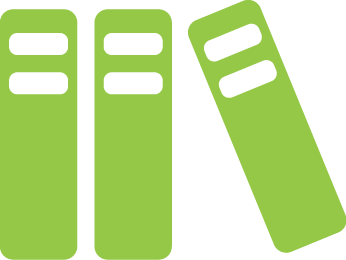 讀書報告姓名：[您的姓名]日期：[報告日期]書名：[書名]書籍作者：[作者姓名]出版日期：[日期]頁數：[頁數]主要人物：[列出並簡短描述主要人物。]背景：[描述書中情節發生的背景。]概要：[概述故事情節。]重點/衝突：[激勵主要人物的要素為何？促使故事發生的問題或事件是什麼？]分析/評價：[表達您的看法，在此新增您的評論。]